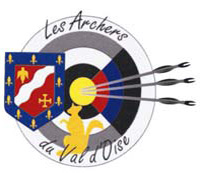 Liste des postes et des commissionsComité Directeur : 	12 membres dont au moins 4 membres féminines. Il comporte obligatoirement un médecin et un arbitre.Bureau statutaire		Président		1 ou 2 vice-présidents		Trésorier Général		Trésorier adjoint		Secrétaire Général 		Secrétaire adjoint	Commissions  statutaires		Arbitrage		Formation		Jeunes		Sportives :	- cibles anglaises – Parcours nature-3D	Autres commissionsCalendriers-concours		FémininesMatérielMédicaleDéveloppement et Sécurité des Installations		InformatiqueRelations extérieures	Responsabilités 		Représentant des traditionsAttribution des Labels (FFTA et Label Fair-Play)		Attribution des médailles (FFTA et autres organismes) 